PartnershipOpening – Grace and peace to you from God our Father and the Lord Jesus Christ.I thank my God every time I remember you. In all my prayers for all of you, I always pray with joy because of your partnership in the gospel from the first day until now, being confident of this, that he who began a good work in you will carry it on to completion until the day of Christ Jesus.Confession:Whatever happens, conduct yourselves in a manner worthy of the gospel of Christ. Then, whether I come and see you or only hear about you in my absence, I will know that you stand firm in the one Spirit.Lord God, we have not always conducted ourselves 	 	in a manner worthy of the gospel of Christ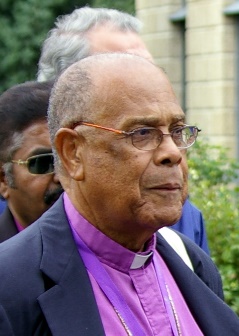  	 	We are sorry and repent. 	 	Have mercy on us according to your love. 	 	Amen.The Father of all mercies	 	Will forgive us and restore us in his imageAll 		Amen.Partnership.Bishop Alfred Reid – the retired bishop of Jamaica – welcomed a big Anglican meeting to his diocese with these words:“Even in this global village of instant electronic communication, it is easy to become isolated, insular and introverted. We have to work intentionally to overcome this tendency.” Prayers As our Saviour has taught us, so we pray    All 		Our Father in heaven,hallowed be your name,your kingdom come,your will be done,on earth as in heaven.Give us today our daily bread.Forgive us our sinsas we forgive those who sin against us.Lead us not into temptationbut deliver us from evil.For the kingdom, the power,and the glory are yoursnow and for ever. Amen.Philippian BlessingRejoice in the Lord always. I will say it again: Rejoice! Let your gentleness be evident to all.
The Lord is near.  Do not be anxious about anything, but in every situation,
by prayer and petition, with thanksgiving, present your requests to God. 
And the peace of God, which transcends all understanding, will guard your hearts and your minds in Christ Jesus.Finally, brothers and sisters, whatever is true, whatever is noble, whatever is right, whatever is pure,
whatever is lovely, whatever is admirable—if anything is excellent or praiseworthy—think about such things.The grace of the Lord Jesus Christ be with your spirit. Amen.